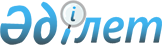 Қарағанды облыстық мәслихатының 2016 жылғы 12 желтоқсандағы VI сессиясының "2017-2019 жылдарға арналған облыстық бюджет туралы" № 131 шешіміне өзгерістер енгізу туралыҚарағанды облыстық мәслихатының 2017 жылғы 29 қыркүйектегі Х сессиясының № 219 шешімі. Қарағанды облысының Әділет департаментінде 2017 жылғы 5 қазанда № 4365 болып тіркелді
      Қазақстан Республикасының 2008 жылғы 4 желтоқсандағы Бюджет кодексіне, Қазақстан Республикасының 2001 жылғы 23 қаңтардағы "Қазақстан Республикасындағы жергілікті мемлекеттік басқару және өзін-өзі басқару туралы" Заңына сәйкес, облыстық мәслихат ШЕШІМ ЕТТІ:
      1. Қарағанды облыстық мәслихатының 2016 жылғы 12 желтоқсандағы VI сессиясының № 131 "2017-2019 жылдарға арналған облыстық бюджет туралы" шешіміне (нормативтік құқықтық актілердің мемлекеттік тіркеу Тізіліміне № 4066 болып тіркелген, 2016 жылғы 31 желтоқсандағы "Орталық Қазақстан" №202 (22307), 2016 жылғы 31 желтоқсандағы "Индустриальная Караганда" №167-168 (22112-22113) сандағы газеттерінде, электрондық түрде Қазақстан Республикасы нормативтік құқықтық актілерінің эталондық бақылау банкінде 2017 жылғы 10 қаңтарында жарияланған), келесі өзгерістер енгізілсін:
      1-тармақ келесі редакцияда мазмұндалсын:
      "1. 2017-2019 жылдарға арналған облыстық бюджет 1, 2, 3, 4, 5, 6, 7 қосымшаларға сәйкес, оның ішінде 2017 жылға келесі көлемдерде бекітілсін:
      1) кірістер – 206336351 мың теңге, оның ішінде:
      салықтық түсімдер бойынша – 47868253 мың теңге;
      салықтық емес түсімдер бойынша – 4193665 мың теңге;
      негізгі капиталды сатудан түскен түсімдер бойынша – 15718 мың теңге;
      трансферттер түсімдері бойынша – 154258715 мың теңге;
      2) шығындар – 206216484 мың теңге;
      3) таза бюджеттік кредиттеу – 16018310 мың теңге:
      бюджеттік кредиттер – 17768011 мың теңге;
      бюджеттік кредиттерді өтеу – 1749701 мың теңге;
      4) қаржы активтерімен операциялар бойынша сальдо – алу 2275 мың теңге:
      қаржы активтерін сатып – 0 мың теңге;
      мемлекеттің қаржы активтерін сатудан түсетін түсімдер – 2275 мың теңге;
      5) бюджет тапшылығы (профициті) – алу 15896168 мың теңге; 
      6) бюджет тапшылығын қаржыландыру (профицитін пайдалану) – 15896168 мың теңге: 
      қарыздар түсімдері – 16829526 мың теңге;
      қарыздарды өтеу – 1874701 мың теңге;
      бюджет қаражатының пайдаланылатын қалдықтары – 941343 мың теңге.";
      3-тармақ келесі редакцияда мазмұндалсын:
      "3. 2017 жылға арналған облыстық бюджетке, аудандар (облыстық маңызы бар қалалар) бюджеттеріне кірістерді бөлу нормативтері келесі мөлшерлерде белгіленсін:
      1) жеке табыс салығы бойынша: 
      төлем көзінен салық салынатын табыстардан ұсталатын:
      Бұқар жырау, Қарқаралы, Осакаров, Шет аудандарына, Жезқазған, Қарағанды, Қаражал, Приозерск, Саран, Теміртау қалаларына – 50 пайыздан, Абай ауданына – 83 пайыз, Балқаш қаласына – 88 пайыз, Нұра ауданына – 93 пайыз, Ақтоғай ауданына – 95 пайыз, Ұлытау ауданына, Шахтинск қаласына – 99 пайыздан, Жаңаарқа ауданына, Сәтбаев қаласына – 100 пайыздан; 
      төлем көзінен салық салынбайтын табыстардан ұсталатын:
      Абай, Ақтоғай, Бұқар жырау, Жаңаарқа, Қарқаралы, Нұра, Осакаров, Ұлытау, Шет аудандарына, Балқаш, Жезқазған, Қарағанды, Қаражал, Приозерск, Саран, Сәтбаев, Теміртау, Шахтинск қалаларына – 100 пайыздан;
      төлем көзінен салық салынбайтын шетелдік азаматтар табыстарынан ұсталатын:
      Абай, Ақтоғай, Бұқар жырау, Жаңаарқа, Қарқаралы, Нұра, Осакаров, Ұлытау, Шет аудандарына, Балқаш, Жезқазған, Қарағанды, Қаражал, Приозерск, Саран, Сәтбаев, Теміртау, Шахтинск қалаларына – 100 пайыздан;
      2) әлеуметтік салық бойынша: 
      Қарағанды қаласына – 48 пайыз, Жезқазған, Қаражал, Приозерск, Саран, Теміртау қалаларына – 50 пайыздан, Бұқар жырау ауданына – 65 пайыз, Нұра, Осакаров, Шет аудандарына – 70 пайыздан, Балқаш каласына – 83 пайыз, Қарқаралы ауданына – 85 пайыз, Шахтинск қаласына – 91 пайыз, Абай ауданына – 96 пайыз, Ұлытау ауданына – 99 пайыз, Ақтоғай, Жаңаарқа аудандарына, Сәтбаев қаласына – 100 пайыздан.";
      нұсқалған шешімнің 1, 5 қосымшалары осы шешімнің 1, 2 қосымшаларына сәйкес жаңа редакцияда мазмұндалсын.
      2. Осы шешім 2017 жылдың 1 қаңтарынан бастап қолданысқа енеді. 2017 жылға арналған облыстық бюджет 2017 жылға арналған аудандар (облыстық маңызы бар қалалар) бюджеттеріне нысаналы трансферттер
					© 2012. Қазақстан Республикасы Әділет министрлігінің «Қазақстан Республикасының Заңнама және құқықтық ақпарат институты» ШЖҚ РМК
				
      Сессия төрағасы

 Ш. Осин

      Облыстық мәслихат
хатшысының міндетін атқарушысы 

 С. Әдекенов
Қарағанды облыстық мәслихатының
 2017 жылғы 29 қыркүйектегі
Х сессиясының № 219 шешіміне
 1 қосымша Қарағанды облыстық мәслихатының
2016 жылғы 12 желтоқсандағы
 VI сессиясының №131 шешіміне
 1 қосымша
Санаты
Санаты
Санаты
Санаты
Сома 
(мың теңге)
Сыныбы 
Сыныбы 
Сыныбы 
Сома 
(мың теңге)
Iшкi сыныбы
Iшкi сыныбы
Сома 
(мың теңге)
Атауы
Сома 
(мың теңге)
1
2
3
4
5
I. Кірістер
206336351
1
Салықтық түсімдер
47868253
01
Табыс салығы
19525571
2
Жеке табыс салығы
19525571
03
Әлеуметтiк салық
16008832
1
Әлеуметтiк салық
16008832
05
Тауарларға, жұмыстарға және қызметтерге салынатын iшкi салықтар
12193078
3
Табиғи және басқа да ресурстарды пайдаланғаны үшiн түсетiн түсiмдер
12193078
07
Басқа да салықтар
140772
1
Басқа да салықтар
140772
2
Салықтық емес түсiмдер
4193665
01
Мемлекеттік меншіктен түсетін кірістер
307452
1
Мемлекеттік кәсіпорындардың таза кірісі бөлігінің түсімдері
183841
5
Мемлекет меншігіндегі мүлікті жалға беруден түсетін кірістер
86896
6
Бюджет қаражатын банк шоттарына орналастырғаны үшін сыйақылар
17667
7
Мемлекеттік бюджеттен берілген кредиттер бойынша сыйақылар
19048
02
Мемлекеттік бюджеттен қаржыландырылатын мемлекеттік мекемелердің тауарларды (жұмыстарды, қызметтерді) өткізуінен түсетін түсімдер 
6
1
Мемлекеттік бюджеттен қаржыландырылатын мемлекеттік мекемелердің тауарларды (жұмыстарды, қызметтерді) өткізуінен түсетін түсімдер
6
04
Мемлекеттік бюджеттен қаржыландырылатын, сондай-ақ Қазақстан Республикасы Ұлттық Банкінің бюджетінен (шығыстар сметасынан) қамтылатын және қаржыландырылатын мемлекеттік мекемелер салатын айыппұлдар, өсімпұлдар, санкциялар, өндіріп алулар 
1275880
1
Мұнай секторы ұйымдарынан түсетін түсімдерді қоспағанда, мемлекеттік бюджеттен қаржыландырылатын, сондай-ақ Қазақстан Республикасы Ұлттық Банкінің бюджетінен (шығыстар сметасынан) қамтылатын және қаржыландырылатын мемлекеттік мекемелер салатын айыппұлдар, өсімпұлдар, санкциялар, өндіріп алулар
1275880
06
Басқа да салықтық емес түсiмдер
2610327
1
Басқа да салықтық емес түсiмдер
2610327
3
Негізгі капиталды сатудан түсетін түсімдер
15718
01
Мемлекеттік мекемелерге бекітілген мемлекеттік мүлікті сату
15718
1
Мемлекеттік мекемелерге бекітілген мемлекеттік мүлікті сату
15718
4
Трансферттердің түсімдері
154258715
01
Төмен тұрған мемлекеттiк басқару органдарынан трансферттер
2102461
2
Аудандық (қалалық) бюджеттерден трансферттер
2102461
02
Мемлекеттiк басқарудың жоғары тұрған органдарынан түсетiн трансферттер
152156254
1
Республикалық бюджеттен түсетiн трансферттер
152156254
Функционалдық топ
Функционалдық топ
Функционалдық топ
Функционалдық топ
Функционалдық топ
Сома (мың теңге)
Кіші функция
Кіші функция
Кіші функция
Кіші функция
Сома (мың теңге)
Бюджеттік бағдарламалардың әкiмшiсi
Бюджеттік бағдарламалардың әкiмшiсi
Бюджеттік бағдарламалардың әкiмшiсi
Сома (мың теңге)
Бағдарлама
Бағдарлама
Сома (мың теңге)
Атауы
Сома (мың теңге)
1
2
3
4
5
6
II. Шығындар
206216484
01
Жалпы сипаттағы мемлекеттiк қызметтер
2793814
1
Мемлекеттiк басқарудың жалпы функцияларын орындайтын өкiлдi, атқарушы және басқа органдар
1631556
110
Облыс мәслихатының аппараты
113071
001
Облыс мәслихатының қызметін қамтамасыз ету жөніндегі қызметтер
97391
003
Мемлекеттік органның күрделі шығыстары 
15680
120
Облыс әкімінің аппараты
1234028
001
Облыс әкімінің қызметін қамтамасыз ету жөніндегі қызметтер 
921070
004
Мемлекеттік органның күрделі шығыстары
101470
007
Ведомстволық бағыныстағы мемлекеттік мекемелерінің және ұйымдарының күрделі шығыстары
30406
009
Аудандық маңызы бар қалалардың, ауылдардың, кенттердің, ауылдық округтердің әкімдерін сайлауды қамтамасыз ету және өткізу
34732
013
Облыс Қазақстан халқы Ассамблеясының қызметін қамтамасыз ету
146350
282
Облыстың тексеру комиссиясы
284457
001
Облыстың тексеру комиссиясының қызметін қамтамасыз ету жөніндегі қызметтер 
284457
2
Қаржылық қызмет
600002
274
Облыстың мемлекеттік активтер және сатып алу басқармасы
600002
001
Жергілікті деңгейде мемлекеттік активтер мен сатып алуды басқару саласындағы мемлекеттік саясатты іске асыру жөніндегі қызметтер
86038
003
Мемлекеттік органның күрделі шығыстары 
10679
004
Жекешелендіру, коммуналдық меншікті басқару, жекешелендіруден кейінгі қызмет және осыған байланысты дауларды реттеу
2696
113
Жергілікті бюджеттерден берілетін ағымдағы нысаналы трансферттер 
500589
5
Жоспарлау және статистикалық қызмет
414041
299
Облыстың экономика және қаржы басқармасы
414041
001
Экономикалық саясатты, мемлекеттік жоспарлау, қалыптастыру мен дамыту жүйесін, бюджетті атқару, облыстың коммуналдық меншігін басқару саласындағы мемлекеттік саясатты іске асыру жөніндегі қызметтер
300925
003
Мемлекеттік органның күрделі шығыстары 
30157
061
Бюджеттік инвестициялар және мемлекеттік-жекешелік әріптестік, оның ішінде концессия мәселелері жөніндегі құжаттаманы сараптау және бағалау
82959
9
Жалпы сипаттағы өзге де мемлекеттiк қызметтер
148215
269
Облыстың дін істері басқармасы
148215
001
Жергілікті деңгейде дін істер саласындағы мемлекеттік саясатты іске асыру жөніндегі қызметтер
133358
003
Мемлекеттік органның күрделі шығыстары 
809
004
Ведомстволық бағыныстағы мемлекеттік мекемелерінің және ұйымдарының күрделі шығыстары
222
005
Өңірде діни ахуалды зерделеу және талдау
13826
02
Қорғаныс
512673
1
Әскери мұқтаждар
39583
296
Облыстың жұмылдыру дайындығы басқармасы
39583
003
Жалпыға бірдей әскери міндетті атқару шеңберіндегі іс-шаралар
30348
007
Аумақтық қорғанысты дайындау және облыстық ауқымдағы аумақтық қорғанысы
9235
2
Төтенше жағдайлар жөнiндегi жұмыстарды ұйымдастыру
473090
287
Облыстық бюджеттен қаржыландырылатын табиғи және техногендік сипаттағы төтенше жағдайлар, азаматтық қорғаныс саласындағы уәкілетті органдардың аумақтық органы
147881
002
Аумақтық органның және ведомстволық бағынысты мемлекеттік мекемелерінің күрделі шығыстары
142358
004
Облыс ауқымдағы төтенше жағдайлардың алдын алу және оларды жою
5523
296
Облыстың жұмылдыру дайындығы басқармасы
325209
001
Жергілікті деңгейде жұмылдыру дайындығы саласындағы мемлекеттік саясатты іске асыру жөніндегі қызметтер
164153
009
Мемлекеттік органның күрделі шығыстары
21500
032
Ведомстволық бағыныстағы мемлекеттік мекемелерінің және ұйымдарының күрделі шығыстары
139556
03
Қоғамдық тәртіп, қауіпсіздік, құқықтық, сот, қылмыстық-атқару қызметі
13894662
1
Құқық қорғау қызметi
13894662
252
Облыстық бюджеттен қаржыландырылатын атқарушы ішкі істер органы
13162820
001
Облыс аумағында қоғамдық тәртіптті және қауіпсіздікті сақтауды қамтамасыз ету саласындағы мемлекеттік саясатты іске асыру жөніндегі қызметтер 
10340860
003
Қоғамдық тәртіпті қорғауға қатысатын азаматтарды көтермелеу 
1730
006
Мемлекеттік органның күрделі шығыстары
2522371
013
Белгілі тұратын жері және құжаттары жоқ адамдарды орналастыру қызметтері
62637
014
Әкімшілік тәртіппен тұткындалған адамдарды ұстауды ұйымдастыру
26067
015
Қызметтік жануарларды ұстауды ұйымдастыру
66279
024
Дағдарыстық жағдай қаупі төнген және туындаған кезде іс-қимылдар бойынша оқу-жаттығу жүргізу
13866
025
Халықаралық маңызы бар іс-шараларды өткізу уақытында қоғамдық тәртіпті сақтауды қамтамасыз ету
129010
271
Облыстың құрылыс басқармасы
731842
053
Қоғамдық тәртіп және қауіпсіздік объектілерін салу
731842
04
Бiлiм беру
24263656
1
Мектепке дейiнгi тәрбие және оқыту
66772
271
Облыстың құрылыс басқармасы
66772
007
 Аудандардың (облыстық маңызы бар қалалардың) бюджеттеріне мектепке дейiнгi тәрбие және оқыту объектілерін салуға және реконструкциялауға берілетін нысаналы даму трансферттері 
13239
037
Мектепке дейiнгi тәрбие және оқыту объектілерін салу және реконструкциялау
53533
2
Бастауыш, негізгі орта және жалпы орта білім беру
9483208
261
Облыстың білім басқармасы
3658780
003
Арнайы білім беретін оқу бағдарламалары бойынша жалпы білім беру
1792414
006
Мамандандырылған білім беру ұйымдарында дарынды балаларға жалпы білім беру
1718864
056
Аудандардың (облыстық маңызы бар қалалардың) бюджеттеріне тілдік курстар өтілінен өткен мұғалімдерге үстемақы төлеу үшін және оқу кезеңінде негізгі қызметкерді алмастырғаны үшін мұғалімдерге үстемақы төлеу үшін берілетін ағымдағы нысаналы трансферттер
147502
271
Облыстың құрылыс басқармасы
2400585
079
Аудандардың (облыстық маңызы бар қалалардың) бюджеттеріне бастауыш, негізгі орта және жалпы орта білім беру объектілерін салуға және реконструкциялауға берілетін нысаналы даму трансферттерi
1873505
086
Бастауыш, негізгі орта және жалпы орта білім беру объектілерін салу және реконструкциялау
527080
285
Облыстың дене шынықтыру және спорт басқармасы
3423843
006
Балалар мен жасөспірімдерге спорт бойынша қосымша білім беру
2900212
007
Мамандандырылған бiлiм беру ұйымдарында спорттағы дарынды балаларға жалпы бiлiм беру
523631
4
Техникалық және кәсіптік, орта білімнен кейінгі білім беру
10544721
253
Облыстың денсаулық сақтау басқармасы
418158
043
Техникалық және кәсіптік, орта білімнен кейінгі білім беру ұйымдарында мамандар даярлау
257484
044
Техникалық және кәсіптік, орта білімнен кейінгі білім беру бағдарламалары бойынша оқитындарға әлеуметтік қолдау көрсету
160674
261
Облыстың білім басқармасы
10126563
024
Техникалық және кәсіптік білім беру ұйымдарында мамандар даярлау
10126563
5
Мамандарды қайта даярлау және біліктіліктерін арттыру
217616
253
Облыстың денсаулық сақтау басқармасы
78785
003
Кадрлардың біліктілігін арттыру және оларды қайта даярлау
78785
261
Облыстың білім басқармасы
138831
052
Нәтижелі жұмыспен қамтуды және жаппай кәсіпкерлікті дамыту бағдарламасы шеңберінде кадрлардың біліктілігін арттыру, даярлау және қайта даярлау
138831
9
Бiлiм беру саласындағы өзге де қызметтер
3951339
253
Облыстың денсаулық сақтау басқармасы
115281
034
Денсаулық сақтау жүйесіндегі мемлекеттік білім беру ұйымдарының күрделі шығыстары
115281
261
Облыстың білім басқармасы
3836058
001
Жергілікті деңгейде білім беру саласындағы мемлекеттік саясатты іске асыру жөніндегі қызметтер
175263
005
Облыстық мемлекеттік білім беру мекемелер үшін оқулықтар мен оқу-әдiстемелiк кешендерді сатып алу және жеткізу
60704
007
Облыстық ауқымда мектеп олимпиадаларын, мектептен тыс іс-шараларды және конкурстар өткізу
159293
011
Балалар мен жасөспірімдердің психикалық денсаулығын зерттеу және халыққа психологиялық-медициналық-педагогикалық консультациялық көмек көрсету
80357
012
Дамуында проблемалары бар балалар мен жасөспірімдердің оңалту және әлеуметтік бейімдеу
114938
013
Мемлекеттік органның күрделі шығыстары
17607
019
Облыстық мемлекеттік білім беру мекемелеріне жұмыстағы жоғары көрсеткіштері үшін гранттар беру
19567
029
Әдістемелік жұмыс
275394
067
Ведомстволық бағыныстағы мемлекеттік мекемелерінің және ұйымдарының күрделі шығыстары
836521
113
Жергілікті бюджеттерден берілетін ағымдағы нысаналы трансферттер 
2096414
05
Денсаулық сақтау
30128598
1
Кең бейiндi ауруханалар
830502
253
Облыстың денсаулық сақтау басқармасы
830502
004
Республикалық бюджет қаражаты есебінен көрсетілетін медициналық көмекті қоспағанда, бастапқы медициналық-санитариялық көмек және медициналық ұйымдар мамандарының жіберуі бойынша денсаулық сақтау субъектілерінің стационарлық және стационарды алмастыратын медициналық көмек көрсетуі
830502
2
Халықтың денсаулығын қорғау
2890672
253
Облыстың денсаулық сақтау басқармасы
1597928
005
Жергілікті денсаулық сақтау ұйымдары үшін қанды, оның құрамдауыштары мен препараттарын өндіру
859504
006
Ана мен баланы қорғау жөніндегі көрсетілетін қызметтер
560128
007
Салауатты өмір салтын насихаттау
178296
271
Облыстың құрылыс басқармасы
1292744
038
Деңсаулық сақтау объектілерін салу және реконструкциялау
1292744
3
Мамандандырылған медициналық көмек
12654223
253
Облыстың денсаулық сақтау басқармасы
12654223
009
Туберкулез, жұқпалы аурулар, психикалық, оның ішінде психикаға белсенді әсер ететін заттарды қолдануға байланысты күйзелістен және мінез-құлқының бұзылуынан зардап шегетін адамдарға медициналық көмек көрсету
6146976
019
Туберкулезбен ауыратын науқастарды туберкулезге қарсы препараттармен қамтамасыз ету
648429
020
Диабетпен ауыратын науқастарды диабетке қарсы препараттармен қамтамасыз ету
1261899
021
Онкогематологиялық аурулармен ауыратын науқастарды химиялық препараттармен қамтамасыз ету
516500
022
Созылмалы бүйрек функциясының жетіспеушілігі бар, аутоиммунды, орфандық аурулармен ауыратын, иммунитеті жеткіліксіз науқастарды, сондай-ақ ағзаларды транспланттаудан кейінгі науқастарды дәрілік заттармен қамтамасыз ету 
1151989
026
Гемофилиямен ауыратын науқастарды қанды ұйыту факторларымен қамтамасыз ету
685764
027
Халыққа иммундық профилактика жүргізу үшін вакциналарды және басқа медициналық иммундық биологиялық препараттарды орталықтандырылған сатып алу және сақтау
2167134
036
Жіті миокард инфаркті бар науқастарды тромболитикалық препараттармен қамтамасыз ету
75532
4
Емханалар
4415319
253
Облыстың денсаулық сақтау басқармасы
4415319
014
Халықтың жекелеген санаттарын амбулаториялық деңгейде дәрілік заттармен және балаларға арналған және емдік тағамдардың арнаулы өнімдерімен қамтамасыз ету
3936464
038
Тегін медициналық көмектің кепілдендірілген көлемі шеңберінде скринингтік зерттеулер жүргізу
427873
039
Республикалық бюджет қаражаты есебінен көрсетілетін көмекті қоспағанда ауылдық денсаулық сақтау субъектілерінің амбулаториялық-емханалық қызметтерді және медициналық қызметтерді көрсетуі және Сall-орталықтардың қызмет көрсетуі
50982
5
Медициналық көмектiң басқа түрлерi
2767691
253
Облыстың денсаулық сақтау басқармасы
2767691
011
Республикалық бюджет қаражаты есебінен көрсетілетін медициналық көмекті қоспағанда, жедел медициналық көмек көрсету және санитариялық авиация
2713587
029
Облыстық арнайы медициналық жабдықтау базалары
54104
9
Денсаулық сақтау саласындағы өзге де қызметтер
6570191
253
Облыстың денсаулық сақтау басқармасы
6570191
001
Жергілікті деңгейде денсаулық сақтау саласындағы мемлекеттік саясатты іске асыру жөніндегі қызметтер
200210
008
Қазақстан Республикасында ЖИТС-тің алдын алу және оған қарсы күрес жөніндегі іс-шараларды іске асыру
1025893
013
Патологоанатомиялық ашып тексеруді жүргізу
18561
016
Азаматтарды елді мекеннен тыс жерлерде емделу үшін тегін және жеңілдетілген жол жүрумен қамтамасыз ету
6547
018
Денсаулық сақтау саласындағы ақпараттық талдамалық қызметтер
50201
030
Мемлекеттік денсаулық сақтау органдарының күрделі шығыстары
24957
033
Медициналық денсаулық сақтау ұйымдарының күрделі шығыстары
5243822
06
Әлеуметтiк көмек және әлеуметтiк қамсыздандыру
7983478
1
Әлеуметтiк қамсыздандыру
5202707
256
Облыстың жұмыспен қамтуды үйлестіру және әлеуметтік бағдарламалар басқармасы
3233031
002
Жалпы үлгідегі медициналық-әлеуметтік мекемелерде (ұйымдарда), арнаулы әлеуметтік қызметтер көрсету орталықтарында, әлеуметтік қызмет көрсету орталықтарында қарттар мен мүгедектерге арнаулы әлеуметтік қызметтер көрсету
653592
013
Психоневрологиялық медициналық-әлеуметтік мекемелерде (ұйымдарда), арнаулы әлеуметтік қызметтер көрсету орталықтарында, әлеуметтік қызмет көрсету орталықтарында психоневрологиялық аурулармен ауыратын мүгедектер үшін арнаулы әлеуметтік қызметтер көрсету
1847311
014
Оңалту орталықтарында қарттарға, мүгедектерге, оның ішінде мүгедек балаларға арнаулы әлеуметтік қызметтер көрсету 
96192
015
Балалар психоневрологиялық медициналық-әлеуметтік мекемелерінде (ұйымдарда), арнаулы әлеуметтік қызметтер көрсету орталықтарында, әлеуметтік қызмет көрсету орталықтарында психоневрологиялық патологиялары бар мүгедек балалар үшін арнаулы әлеуметтік қызметтер көрсету
581335
047
Аудандардың (облыстық маңызы бар қалалардың) бюджеттеріне "Өрлеу" жобасы бойынша келісілген қаржылай көмекті енгізуге берілетін ағымдағы нысаналы трансферттер 
54601
261
Облыстың білім басқармасы
1969676
015
Жетiм балаларды, ата-анасының қамқорлығынсыз қалған балаларды әлеуметтік қамсыздандыру
1772076
037
Әлеуметтік сауықтандыру
197600
2
Әлеуметтiк көмек
832021
256
Облыстың жұмыспен қамтуды үйлестіру және әлеуметтік бағдарламалар басқармасы
832021
003
Мүгедектерге әлеуметтік қолдау
832021
9
Әлеуметтiк көмек және әлеуметтiк қамтамасыз ету салаларындағы өзге де қызметтер
1948750
256
Облыстың жұмыспен қамтуды үйлестіру және әлеуметтік бағдарламалар басқармасы
1818142
001
Жергілікті деңгейде жұмыспен қамтуды қамтамасыз ету және халық үшін әлеуметтік бағдарламаларды іске асыру саласында мемлекеттік саясатты іске асыру жөніндегі қызметтер
115829
007
Мемлекеттік органның күрделі шығыстары
9181
011
Жәрдемақыларды және басқа да әлеуметтік төлемдерді есептеу, төлеу мен жеткізу бойынша қызметтерге ақы төлеу
175
018
Үкіметтік емес ұйымдарда мемлекеттік әлеуметтік тапсырысты орналастыру
78223
019
Нәтижелі жұмыспен қамтуды және жаппай кәсіпкерлікті дамыту бағдарламасы шеңберінде, еңбек нарығын дамытуға бағытталған, ағымдағы іс-шараларды іске асыру
17000
037
Аудандардың (облыстық маңызы бар қалалардың) бюджеттеріне нәтижелі жұмыспен қамтуды және жаппай кәсіпкерлікті дамыту бағдарламасы шеңберінде, еңбек нарығын дамытуға бағытталған, іс-шараларын іске асыруға берілетін ағымдағы нысаналы трансферттер
321498
044
Жергілікті деңгейде көші-қон іс-шараларын іске асыру
23069
045
Аудандардың (облыстық маңызы бар қалалардың) бюджеттеріне Қазақстан Республикасында мүгедектердің құқықтарын қамтамасыз ету және өмір сүру сапасын жақсарту жөніндегі 2012 - 2018 жылдарға арналған іс-шаралар жоспарын іске асыруға берілетін ағымдағы нысаналы трансферттер
354827
046
Қазақстан Республикасында мүгедектердің құқықтарын қамтамасыз ету және өмір сүру сапасын жақсарту жөніндегі 2012 - 2018 жылдарға арналған іс-шаралар жоспарын іске асыру
191123
053
Кохлеарлық импланттарға дәлдеп сөйлеу процессорларын ауыстыру және келтіру бойынша қызмет көрсету
52182
067
Ведомстволық бағыныстағы мемлекеттік мекемелерінің және ұйымдарының күрделі шығыстары
160487
113
Жергілікті бюджеттерден берілетін ағымдағы нысалы трансферттер 
494548
263
Облыстың ішкі саясат басқармасы
25031
077
Қазақстан Республикасында мүгедектердің құқықтарын қамтамасыз ету және өмір сүру сапасын жақсарту жөніндегі 2012 - 2018 жылдарға арналған іс-шаралар жоспарын іске асыру
25031
270
Облыстың еңбек инспекциясы бойынша басқармасы
105577
001
Жергілікті деңгейде еңбек қатынасын реттеу саласындағы мемлекеттік саясатты іске асыру жөніндегі қызметтер
105577
07
Тұрғын үй-коммуналдық шаруашылық
25989729
1
Тұрғын үй шаруашылығы
18629187
253
Облыстың денсаулық сақтау басқармасы
656141
047
Нәтижелі жұмыспен қамтуды және жаппай кәсіпкерлікті дамыту бағдарламасы шеңберінде қалалардың және ауылдық елді мекендердің объектілерін жөндеу
656141
256
Облыстың жұмыспен қамтуды үйлестіру және әлеуметтік бағдарламалар басқармасы
76163
043
Нәтижелі жұмыспен қамтуды және жаппай кәсіпкерлікті дамыту бағдарламасы шеңберінде қалалардың және ауылдық елді мекендердің объектілерін жөндеу
76163
261
Облыстың білім басқармасы
252791
064
Нәтижелі жұмыспен қамтуды және жаппай кәсіпкерлікті дамыту бағдарламасы шеңберінде қалалардың және ауылдық елді мекендердің объектілерін жөндеу
252791
271
Облыстың құрылыс басқармасы
17442563
014
Аудандардың (облыстық маңызы бар қалалардың) бюджеттеріне коммуналдық тұрғын үй қорының тұрғын үйлерін жобалауға және (немесе) салуға, реконструкциялауға берілетін нысаналы даму трансферттері 
2442540
027
Аудандардың (облыстық маңызы бар қалалардың) бюджеттеріне инженерлік-коммуникациялық инфрақұрылымды жобалауға, дамытуға және (немесе) жайластыруға берілетін нысаналы даму трансферттері
3027523
063
Аудандардың (облыстық маңызы бар қалалардың) бюджеттеріне бұзылу аумағынан тұрғындарды көшіру үшін тұрғын-үй құрылысына берілетін нысаналы даму трансферттері
11972500
273
Облыстың мәдениет, архивтер және құжаттама басқармасы
129216
016
Нәтижелі жұмыспен қамтуды және жаппай кәсіпкерлікті дамыту бағдарламасы шеңберінде қалалардың және ауылдық елді мекендердің объектілерін жөндеу
129216
285
Облыстың дене шынықтыру және спорт басқармасы
72313
010
Нәтижелі жұмыспен қамтуды және жаппай кәсіпкерлікті дамыту бағдарламасы шеңберінде қалалардың және ауылдық елді мекендердің объектілерін жөндеу
72313
2
Коммуналдық шаруашылық
7360542
271
Облыстың құрылыс басқармасы
130404
030
Коммуналдық шаруашылығын дамыту
130404
279
Облыстың энергетика және тұрғын үй-коммуналдық шаруашылық басқармасы
7230138
001
Жергілікті деңгейде энергетика және тұрғын үй-коммуналдық шаруашылық саласындағы мемлекеттік саясатты іске асыру жөніндегі қызметтер
89202
005
Мемлекеттік органның күрделі шығыстары
10578
010
Аудандардың (облыстық маңызы бар қалалардың) бюджеттеріне сумен жабдықтау және су бұру жүйелерін дамытуға берілетін нысаналы даму трансферттері
2198399
030
Аудандардың (облыстық маңызы бар қалалардың) бюджеттеріне елді мекендерді сумен жабдықтау және су бұру жүйелерін дамытуға берілетін нысаналы даму трансферттері 
1620386
032
Ауыз сумен жабдықтаудың баламасыз көздерi болып табылатын сумен жабдықтаудың аса маңызды топтық және жергілікті жүйелерiнен ауыз су беру жөніндегі қызметтердің құнын субсидиялау 
389366
113
Жергілікті бюджеттерден берілетін ағымдағы нысалы трансферттер 
2095695
114
Жергілікті бюджеттерден берілетін нысаналы даму трансферттері 
826512
08
Мәдениет, спорт, туризм және ақпараттық кеңістiк
11045252
1
Мәдениет саласындағы қызмет
2924507
271
Облыстың құрылыс басқармасы
80843
016
Мәдениет объектілерін дамыту
80843
273
Облыстың мәдениет, архивтер және құжаттама басқармасы
2843664
005
Мәдени-демалыс жұмысын қолдау
403589
007
Тарихи-мәдени мұраны сақтауды және оған қолжетімділікті қамтамасыз ету
606407
008
Театр және музыка өнерін қолдау
1833668
2
Спорт
5818744
271
Облыстың құрылыс басқармасы
147714
017
Cпорт объектілерін дамыту
147714
285
Облыстың дене шынықтыру және спорт басқармасы
5671030
001
Жергіліктті деңгейде дене шынықтыру және спорт саласында мемлекеттік саясатты іске асыру жөніндегі қызметтер
76094
002
Облыстық деңгейде спорт жарыстарын өткізу
26606
003
Әр түрлі спорт түрлері бойынша облыстың құрама командаларының мүшелерін дайындау және республикалық және халықаралық спорт жарыстарына қатысуы 
5240074
005
Мемлекеттік органның күрделі шығыстары
8270
032
Ведомстволық бағыныстағы мемлекеттік мекемелердің және ұйымдардың күрделі шығыстары
268043
113
Жергілікті бюджеттерден берілетін ағымдағы нысалы трансферттер
51943
3
Ақпараттық кеңiстiк
1443434
263
Облыстың ішкі саясат басқармасы
581307
007
Мемлекеттік ақпараттық саясат жүргізу жөніндегі қызметтер 
581307
264
Облыстың тілдерді дамыту басқармасы
112195
001
Жергілікті деңгейде тілдерді дамыту саласындағы мемлекеттік саясатты іске асыру жөніндегі қызметтер
52111
002
Мемлекеттiк тiлдi және Қазақстан халқының басқа да тiлдерін дамыту
60084
273
Облыстың мәдениет, архивтер және құжаттама басқармасы
749932
009
Облыстық кiтапханалардың жұмыс iстеуiн қамтамасыз ету
244512
010
Архив қорының сақталуын қамтамасыз ету
505420
4
Туризм
6501
275
Облыстың кәсіпкерлік басқармасы
6501
009
Туристік қызметті реттеу
6501
9
Мәдениет, спорт, туризм және ақпараттық кеңiстiктi ұйымдастыру жөнiндегi өзге де қызметтер
852066
263
Облыстың ішкі саясат басқармасы
218905
001
Жергілікті деңгейде мемлекеттік ішкі саясатты іске асыру жөніндегі қызметтер
211405
005
Мемлекеттік органның күрделі шығыстары
7500
273
Облыстың мәдениет, архивтер және құжаттама басқармасы
419131
001
Жергiлiктi деңгейде мәдениет және архив ісін басқару саласындағы мемлекеттік саясатты іске асыру жөніндегі қызметтер 
88473
003
Мемлекеттік органның күрделі шығыстары
3803
032
Ведомстволық бағыныстағы мемлекеттік мекемелерінің және ұйымдарының күрделі шығыстары
195550
113
Жергілікті бюджеттерден берілетін ағымдағы нысалы трансферттер
131305
283
Облыстың жастар саясаты мәселелерi жөніндегі басқармасы
214030
001
Жергілікті деңгейде жастар саясатын іске асыру жөніндегі қызметтер
109843
005
Жастар саясаты саласында іс-шараларды іске асыру
104187
09
Отын-энергетика кешенi және жер қойнауын пайдалану
599266
1
Отын және энергетика
599266
279
Облыстың энергетика және тұрғын үй-коммуналдық шаруашылық басқармасы
599266
081
Елді мекендерді шаруашылық-ауыз сумен жабдықтау үшін жерасты суларына іздестіру-барлау жұмыстарын ұйымдастыру және жүргізу
599266
10
Ауыл, су, орман, балық шаруашылығы, ерекше қорғалатын табиғи аумақтар, қоршаған ортаны және жануарлар дүниесін қорғау, жер қатынастары
13211601
1
Ауыл шаруашылығы
12331040
255
Облыстың ауыл шаруашылығы басқармасы
12045058
001
Жергілікте деңгейде ауыл шаруашылығы саласындағы мемлекеттік саясатты іске асыру жөніндегі қызметтер
104060
002
Тұқым шаруашылығын қолдау
391424
003
Мемлекеттік органның күрделі шығыстары
9500
014
Ауыл шаруашылығы таурларын өндірушілерге су жеткізу бойынша көрсетілетін қызметтердің құнын субсидиялау
210456
020
Басым дақылдарды өндіруді субсидиялау арқылы өсімдік шаруашылығы өнімінің шығымдылығы мен сапасын арттыруды және көктемгі егіс пен егін жинау жұмыстарын жүргізуге қажетті жанар-жағармай материалдары мен басқа да тауар-материалдық құндылықтардың құнын арзандатуды субсидиялау
255539
029
Ауыл шаруашылық дақылдарының зиянды организмдеріне қарсы күрес жөніндегі іс- шаралар
11950
041
Ауыл шаруашылығы тауарын өндірушілерге өсімдіктерді қорғау мақсатында ауыл шаруашылығы дақылдарын өңдеуге арналған гербицидтердің, биоагенттердің (энтомофагтардың) және биопрепараттардың құнын арзандату
1093848
045
Тұқымдық және көшет отырғызылатын материалдың сорттық және себу сапаларын анықтау 
42582
046
Тракторларды, олардың тіркемелерін, өздігінен жүретін ауыл шаруашылығы, мелиоративтік және жол-құрылыс машиналары мен тетіктерін мемлекеттік есепке алуға және тіркеу
5182
047
Тыңайтқыштар (органикалықтарды қоспағанда) құнын субсидиялау
400290
050
Инвестициялар салынған жағдайда агроөнеркәсіптік кешен субъектісі көтерген шығыстардың бөліктерін өтеу
4260247
053
Мал шаруашылығы өнімдерінің өнімділігін және сапасын арттыруды, асыл тұқымды мал шаруашылығын дамытуды субсидиялау
3941326
054
Агроөнеркәсіптік кешен саласындағы дайындаушы ұйымдарға есептелген қосылған құн салығы шегінде бюджетке төленген қосылған құн салығының сомасын субсидиялау 
91329
055
Агроөнеркәсіптік кешен субъектілерін қаржылық сауықтыру жөніндегі бағыт шеңберінде кредиттік және лизингтік міндеттемелер бойынша пайыздық мөлшерлемені субсидиялау
293386
056
Ауыл шаруашылығы малын, техниканы және технологиялық жабдықты сатып алуға кредит беру, сондай-ақ лизинг кезінде сыйақы мөлшерлемесін субсидиялау
869859
057
Ауыл шаруашылығы өнімін мал шаруашылығы саласындағы терең қайта өңдеу өнімдерінің өндірісі үшін қайта өңдеу кәсіпорындарының оны сатып алуға жұмсайтын шығындарын субсидиялау
61290
060
Жұмыспен қамту және жаппай кәсіпкерлікті дамыту бағадарламасы шеңберінде микрокредиттерді ішінара кепілдендіру
2790
719
Облыстың ветеринария басқармасы
285982
001
Жергілікті деңгейде ветеринария саласындағы мемлекеттік саясатты іске асыру жөніндегі қызметтер 
59650
003
Мемлекеттік органның күрделі шығыстары
10294
028
Уақытша сақтау пунктына ветеринариялық препараттарды тасымалдау бойынша қызметтер
2480
030
Жануарлардың энзоотиялық ауруларының профилактикасы мен диагностикасына арналған ветеринариялық препараттарды, олардың профилактикасы мен диагностикасы жөніндегі қызметтерді орталықтандырып сатып алу, оларды сақтауды және аудандардың (облыстық маңызы бар қалалардың) жергілікті атқарушы органдарына тасымалдауды (жеткізуді) ұйымдастыру
32878
040
Мемлекеттік ветеринариялық ұйымдарды материалдық-техникалық жабдықтау үшін, қызметкелердің жеке қорғану заттарын, аспаптарды, құралдарды, техниканы, жабдықтарды және инвентарды орталықтандырып сатып алу
23593
113
Жергілікті бюджеттерден берілетін ағымдағы нысаналы трансферттер 
157087
2
Су шаруашылығы
113170
254
Облыстың табиғи ресурстар және табиғат пайдалануды реттеу басқармасы
113170
003
Коммуналдық меншіктегі су шаруашылығы құрылыстарының жұмыс істеуін қамтамасыз ету
96707
004
Ерекше авариялы су шаруашылығы құрылыстары мен гидромелиорациялық жүйелердi қалпына келтiру
16463
3
Орман шаруашылығы
350849
254
Облыстың табиғи ресурстар және табиғат пайдалануды реттеу басқармасы
350849
005
Ормандарды сақтау, қорғау, молайту және орман өсiру
350849
5
Қоршаған ортаны қорғау
279181
254
Облыстың табиғи ресурстар және табиғат пайдалануды реттеу басқармасы
202856
001
Жергілікті деңгейде қоршаған ортаны қорғау саласындағы мемлекеттік саясатты іске асыру жөніндегі қызметтер
77820
008
Қоршаған ортаны қорғау бойынша іс-шаралар 
123346
032
Ведомстволық бағыныстағы мемлекеттік мекемелерінің және ұйымдарының күрделі шығыстары
1690
271
Облыстың құрылыс басқармасы
76325
022
Қоршаған ортаны қорғау объектілерін дамыту
76325
6
Жер қатынастары
137361
251
Облыстың жер қатынастары басқармасы
73741
001
Облыс аумағында жер қатынастарын реттеу саласындағы мемлекеттік саясатты іске асыру жөніндегі қызметтер 
38931
010
Мемлекеттік органның күрделі шығыстары
9500
113
Жергілікті бюджеттерден берілетін ағымдағы нысалы трансферттер 
25310
725
Облыстың жердiң пайдаланылуы мен қорғалуын бақылау басқармасы
63620
001
Жергілікті деңгейде жердiң пайдаланылуы мен қорғалуын бақылау саласындағы мемлекеттік саясатты іске асыру жөніндегі қызметтер
63620
11
Өнеркәсіп, сәулет, қала құрылысы және құрылыс қызметі
749794
2
Сәулет, қала құрылысы және құрылыс қызметі
643331
271
Облыстың құрылыс басқармасы
512129
001
Жергілікті деңгейде құрлыс саласындағы мемлекеттік саясатты іске асыру жөніндегі қызметтер
120767
005
Мемлекеттік органның күрделі шығыстары
12732
114
Жергілікті бюджеттерден берілетін нысаналы даму трансферттері 
378630
272
Облыстың сәулет және қала құрылысы басқармасы
64862
001
Жергілікті деңгейде сәулет және қала құрылысы саласындағы мемлекеттік саясатты іске асыру жөніндегі қызметтер
64862
724
Облыстың мемлекеттік сәулет-құрылыс бақылауы басқармасы
66340
001
Жергілікті деңгейде мемлекеттік сәулет-құрылыс бақылау саласындағы мемлекеттік саясатты іске асыру жөніндегі қызметтер
63201
003
Мемлекеттік органның күрделі шығыстары
3139
9
Өнеркәсiп, сәулет, қала құрылысы және құрылыс қызметі саласындағы өзге де қызметтер
106463
277
Облыстың өнеркәсіп және индустриалдық-инновациялық даму басқармасы
106463
001
Жергілікті деңгейде өнеркәсіп және индустриалдық-инновациялық даму мемлекеттік саясатты іске асыру жөніндегі қызметтер
96763
003
Мемлекеттік органның күрделі шығыстары
9700
12
Көлiк және коммуникация
15573179
1
Автомобиль көлiгi
4097409
268
Облыстың жолаушылар көлігі және автомобиль жолдары басқармасы
4097409
002
Көлік инфрақұрылымын дамыту
1016488
003
Автомобиль жолдарының жұмыс істеуін қамтамасыз ету
1666835
007
Аудандардың (облыстық маңызы бар қалалар) бюджеттеріне көлік инфрақұрылымын дамытуға берілетін нысаналы даму трансферттері
326788
025
Облыстық автомобиль жолдарын және елді-мекендердің көшелерін күрделі және орташа жөндеу
1087298
4
Әуе көлiгi
178691
268
Облыстың жолаушылар көлігі және автомобиль жолдары басқармасы
178691
004
Жергілікті атқарушы органдардың шешімі бойынша тұрақты ішкі әуетасымалдарды субсидиялау
178691
9
Көлiк және коммуникациялар саласындағы өзге де қызметтер
11297079
268
Облыстың жолаушылар көлігі және автомобиль жолдары басқармасы
11297079
001
Жергілікті деңгейде көлік және коммуникация саласындағы мемлекеттік саясатты іске асыру жөніндегі қызметтер
70710
005
Әлеуметтiк маңызы бар ауданаралық (қалааралық) қатынастар бойынша жолаушылар тасымалын субсидиялау
1284713
011
Мемлекеттік органның күрделі шығыстары
13352
113
Жергілікті бюджеттерден берілетін ағымдағы нысалы трансферттер 
9928304
13
Басқалар
5749592
3
Кәсiпкерлiк қызметтi қолдау және бәсекелестікті қорғау
1724643
275
Облыстың кәсіпкерлік басқармасы
1724643
001
Жергілікті деңгейде кәсіпкерлікті дамыту саласындағы мемлекеттік саясатты іске асыру жөніндегі қызметтер
73669
003
Мемлекеттік органның күрделі шығыстары
9251
005
"Бизнестің жол картасы 2020" бизнесті қолдау мен дамытудың бірыңғай бағдарламасы шеңберінде жеке кәсіпкерлікті қолдау
28000
008
"Бизнестің жол картасы 2020" бизнесті қолдау мен дамытудың бірыңғай бағдарламасы шеңберінде кредиттер бойынша пайыздық мөлшерлемені субсидиялау
1449268
015
"Бизнестің жол картасы 2020" бизнесті қолдау мен дамытудың бірыңғай бағдарламасы шеңберінде шағын және орта бизнеске кредиттерді ішінара кепілдендіру
55000
027
Нәтижелі жұмыспен қамту және жаппай кәсіпкерлікті дамыту бағадарламасы шеңберінде микрокредиттерді ішінара кепілдендіру
109455
9
Басқалар
4024949
271
Облыстың құрылыс басқармасы
1006168
084
Аудандардың (облыстық маңызы бар қалалар) бюджеттеріне моноқалаларда бюджеттік инвестициялық жобаларды іске асыруға берілетін нысаналы даму трансферттері
1006168
279
Облыстың энергетика және тұрғын үй-коммуналдық шаруашылық басқармасы
2787928
035
Аудандардың (облыстық маңызы бар қалалар) бюджеттеріне Өңірлерді дамытудың 2020 жылға дейінгі бағдарламасы шеңберінде инженерлік инфрақұрылымды дамыту үшін берілетін нысаналы даму трансферттері
1512713
084
Аудандардың (облыстық маңызы бар қалалар) бюджеттеріне моноқалаларда бюджеттік инвестициялық жобаларды іске асыруға берілетін нысаналы даму трансферттері
1275215
299
Облыстың экономика және қаржы басқармасы
230853
012
Облыстық жергілікті атқарушы органының резервi
230853
14
Борышқа қызмет көрсету
152095
1
Борышқа қызмет көрсету
152095
274
Облыстың мемлекеттік активтер және сатып алу басқармасы
2477
012
Жергілікті атқарушы органдардың борышына қызмет көрсету
2477
299
Облыстың экономика және қаржы басқармасы
149618
016
Жергілікті атқарушы органдардың республикалық бюджеттен қарыздар бойынша сыйақылар мен өзге де төлемдерді төлеу бойынша борышына қызмет көрсету
149618
15
Трансферттер
53569095
1
Трансферттер
53569095
299
Облыстың экономика және қаржы басқармасы
53569095
007
Субвенциялар
50934748
011
Пайдаланылмаған (толық пайдаланылмаған) нысаналы трансферттерді қайтару
1806429
017
Нысаналы мақсатқа сай пайдаланылмаған нысаналы трансферттерді қайтару
8222
052
Қазақстан Республикасы Үкіметінің шешімі бойынша толық пайдалануға рұқсат етілген, өткен қаржы жылында бөлінген, пайдаланылмаған (түгел пайдаланылмаған) нысаналы даму трансферттерінің сомасын қайтару
319126
053
Қазақстан Республикасының Ұлттық қорынан берілетін нысаналы трансферт есебінен республикалық бюджеттен бөлінген пайдаланылмаған (түгел пайдаланылмаған) нысаналы трансферттердің сомасын қайтару
500570
III. Таза бюджеттік кредиттеу
16018310
Бюджеттік кредиттер
17768011
06
Әлеуметтiк көмек және әлеуметтiк қамсыздандыру
638485
9
Әлеуметтiк көмек және әлеуметтiк қамтамасыз ету салаларындағы өзге де қызметтер
638485
275
Облыстың кәсіпкерлік басқармасы
638485
013
Нәтижелі жұмыспен қамтуды және жаппай кәсіпкерлікті дамыту бағдарламасы шеңберінде кәсіпкерлікті дамытуға жәрдемдесу үшін бюджеттік кредиттер беру
638485
07
Тұрғын үй-коммуналдық шаруашылық
12386874
1
Тұрғын үй шаруашылығы
12386874
271
Облыстың құрылыс басқармасы
6726620
009
Аудандардың (облыстық маңызы бар қалалардың) бюджеттеріне тұрғын үй жобалауға және салуға кредит беру 
6726620
279
Облыстың энергетика және тұрғын үй-коммуналдық шаруашылық басқармасы
5660254
046
Аудандардың (облыстық маңызы бар қалалардың) бюджеттеріне жылу, сумен жабдықтау және су бұру жүйелерін реконструкция және құрылыс үшін кредит беру
5660254
10
Ауыл, су, орман, балық шаруашылығы, ерекше қорғалатын табиғи аумақтар, қоршаған ортаны және жануарлар дүниесін қорғау, жер қатынастары
4169016
1
Ауыл шаруашылығы
3570000
255
Облыстың ауыл шаруашылығы басқармасы
3570000
037
Нәтижелі жұмыспен қамтуды және жаппай кәсіпкерлікті дамыту бағдарламасы шеңберінде кәсіпкерлікті дамытуға жәрдемдесу үшін бюджеттік кредиттер беру
3570000
9
Ауыл, су, орман, балық шаруашылығы, қоршаған ортаны қорғау және жер қатынастары саласындағы басқа да қызметтер
599016
255
Облыстың ауыл шаруашылығы басқармасы
507928
025
Мамандарды әлеуметтік қолдау шараларын іске асыру үшін жергілікті атқарушы органдарға берілетін бюджеттік кредиттер
507928
299
Облыстың экономика және қаржы басқармасы
91088
013
Мамандарды әлеуметтік қолдау шараларын іске асыру үшін жергілікті атқарушы органдарға берілетін бюджеттік кредиттер
91088
13
Басқалар
573636
3
Кәсiпкерлiк қызметтi қолдау және бәсекелестікті қорғау
573636
275
Облыстың кәсіпкерлік басқармасы
573636
010
Мемлекеттік инвестициялық саясатты іске асыруға "Даму" кәсіпкерлікті дамыту қоры" АҚ-ға кредит беру
300000
069
Облыстық орталықтарда, моноқалаларда кәсіпкерлікті дамытуға жәрдемдесуге кредит беру
273636
Санаты
Санаты
Санаты
Санаты
Санаты
Сома
(мың теңге)
Сыныбы
Сыныбы
Сыныбы
Сыныбы
Сома
(мың теңге)
Iшкi сыныбы
Iшкi сыныбы
Iшкi сыныбы
Сома
(мың теңге)
Атауы
Сома
(мың теңге)
1
2
3
4
5
Бюджеттік кредиттерді өтеу
1749701
5
Бюджеттік кредиттерді өтеу
1749701
01
Бюджеттік кредиттерді өтеу
1749701
1
Мемлекеттік бюджеттен берілген бюджеттік кредиттерді өтеу
1580732
2
Бюджеттік кредиттердің сомаларын қайтару
168969
Функционалдық топ
Функционалдық топ
Функционалдық топ
Функционалдық топ
Функционалдық топ
Сома (мың теңге)
Кіші функция
Кіші функция
Кіші функция
Кіші функция
Сома (мың теңге)
Бюджеттік бағдарламалардың әкiмшiсi
Бюджеттік бағдарламалардың әкiмшiсi
Бюджеттік бағдарламалардың әкiмшiсi
Сома (мың теңге)
Бағдарлама
Бағдарлама
Сома (мың теңге)
Атауы
Сома (мың теңге)
1
2
3
4
5
6
IV. Қаржы активтерімен операциялар бойынша сальдо
-2275
Қаржы активтерді сатып алу
0
Санаты
Санаты
Санаты
Санаты
Санаты
Сома 
(мың теңге)
Сыныбы
Сыныбы
Сыныбы
Сыныбы
Сома 
(мың теңге)
Iшкi сыныбы
Iшкi сыныбы
Iшкi сыныбы
Сома 
(мың теңге)
Атауы
Сома 
(мың теңге)
1
2
3
4
5
Мемлекеттің қаржы активтерін сатудан түсетін түсімдер
2275
Атауы
Сома (мың теңге)
Атауы
Сома (мың теңге)
1
2
Атауы
Сома (мың теңге)
V. Бюджет тапшылығы (профициті)
-15896168
Атауы
Сома (мың теңге)
VI. Бюджет тапшылығын қаржыландыру (профицитін пайдалану) 
15896168Қарағанды облыстық
мәслихатының
2017 жылғы 29 қыркүйектегі
 X сессиясының №219 шешіміне
 2 қосымша Қарағанды облыстық 
 мәслихатының
 2016 жылғы 12 желтоқсандағы
 VI сессиясының №131 шешіміне
 5 қосымша
Атауы
Сома 
 (мың теңге)
1
2
Барлығы
57819631
оның ішінде:
Ағымдағы нысаналы трансферттер
16359623
Нысаналы даму трансферттері
28474118
Бюджеттік кредиттер
12985890
оның ішінде:
Ағымдағы нысаналы трансферттер
16359623
оның ішінде:
Облыстың білім беру басқармасы
2243916
Тілдік курстар өтілінен өткен мұғалімдерге үстемақы төлеу үшін және оқу кезеңінде негізгі қызметкерді алмастырғаны үшін мұғалімдерге үстемақы төлеу үшін
147502
Мектепке дейінгі білім беру ұйымдарында мемлекеттік білім беру тапсырыстарын іске асыруға
16083
Цифрлік білім беру инфрақұрылымын құруға
640227
Білім беру объектілерін күтіп ұстауға, материалдық-техникалық базасын нығайтуға және жөндеу жүргізуге
1312159
Нәтижелі жұмыспен қамтуды және жаппай кәсіпкерлікті дамыту бағдарламасы шеңберінде қалалардың және ауылдық елді мекендердің объектілерін жөндеу
127945
Облыстың мәдениет, архивтер және құжаттама басқармасы
131305
Мәдениет нысандарына жөндеу жүргізуге
77063
Нәтижелі жұмыспен қамтуды және жаппай кәсіпкерлікті дамыту бағдарламасы шеңберінде қалалардың және ауылдық елді мекендердің объектілерін жөндеу
54242
Облыстың дене шынықтыру және спорт басқармасы
51943
Спорт объектілерін материалдық-техникалық базасын нығайту және күтіп-ұстауға 
25385
Нәтижелі жұмыспен қамтуды және жаппай кәсіпкерлікті дамыту бағдарламасы шеңберінде қалалардың және ауылдық елді мекендердің объектілерін жөндеу
26558
Облыстың жұмыспен қамтуды үйлестіру және әлеуметтік бағдарламалар басқармасы
1225474
"Өрлеу" жобасы бойынша келісілген қаржылай көмекті енгізуге 
54601
Нәтижелі жұмыспен қамтуды және жаппай кәсіпкерлікті дамыту бағдарламасы шеңберінде, еңбек нарығын дамытуға бағытталған, іс-шараларын іске асыруға
321498
Қазақстан Республикасында мүгедектердің құқықтарын қамтамасыз ету және өмір сүру сапасын жақсарту жөніндегі 2012 - 2018 жылдарға арналған іс-шаралар жоспарын іске асыруға
354827
Әлеуметтік қорғау саласындағы нысандарды жөндеуден өткізуге 
10016
Нәтижелі жұмыспен қамтуды және жаппай кәсіпкерлікті дамыту бағдарламасы шеңберінде кадрлардың біліктілігін арттыру, даярлау және қайта даярлау
484532
Облыстың энергетика және тұрғын үй-коммуналдық шаруашылық басқармасы
2095695
Тұрғын үй-коммуналдық шаруашылыққа
1871669
Көп пәтерлі тұрғын-үйлердегі энергетикалық аудитті жүргізуге
5943
Нәтижелі жұмыспен қамтуды және жаппай кәсіпкерлікті дамыту бағдарламасы шеңберінде қалалардың және ауылдық елді мекендердің объектілерін жөндеу
218083
Облыстың жолаушылар көлігі және автомобиль жолдары басқармасы
9928304
Аудандық маңызы бар автомобиль жолдарын (қаланың көшелерін) және елді мекендердің көшелерін күрделі, орташа және ағымдағы жөндеуін жүргізуге
9864005
Нәтижелі жұмыспен қамту және жаппай кәсіпкерлікті дамыту Бағдарламасы шеңберінде еңбек нарығында сұранысқа ие кәсіптер бойынша жұмысшы кадрларды қысқа мерзімді кәсіптік оқытуға
64299
Облыстың ветеринария басқармасы
157087
Алып қойылатын және жойылатын ауру жануарлардың, жануарлардан алынатын өнімдер мен шикізаттың құнын иелеріне өтеу
103210
Ветеринариялық пунктер үшін интернет байланысын қосуға
25220
Вакцинация бойынша қызметтер көрсету, ветеринариялық препараттарды сақтау және тасымалдау
28657
Облыстың жер қатынастары басқармасы
25310
Ауданның шекарасын өзгерту бойынша жер-кадастрылық жұмысты орындауға
25310
Облыстың мемлекеттік активтер және сатып алу басқармасы
500589
Арнайы техниканы сатып алу
500589
Нысаналы даму трансферттері:
28474118
оның ішінде:
Облыстың құрылыс басқармасы
20714105
Спорт объектілерін дамытуға
311400
Білім беру объектілерін дамытуға
1953974
Коммуналдық тұрғын үй қорының тұрғын үйлерін жобалауға және (немесе) салуға, реконструкциялауға
2442540
Инженерлік-коммуникациялық инфрақұрылымды жобалауға, дамытуға және (немесе) жайластыруға
3027523
Моноқалаларда бюджеттік инвестициялық жобаларды іске асыруға
1006168
Бұзылу аумағынан тұрғындарды көшіру үшін тұрғын-үй құрылысына
11972500
Облыстың жолаушылар көлігі және автомобильдер жолдары басқармасы
326788
Көлік инфрақұрылымын дамытуға
326788
Облыстың энергетика және тұрғын үй-коммуналдық шаруашылық басқармасы
7433225
Сумен жабдықтау және су бұру жүйелерін дамытуға 
2198399
Елді мекендерді сумен жабдықтау және су бұру жүйелерін дамытуға 
1620386
Өңірлерді дамытудың 2020 жылға дейінгі бағдарламасы шеңберінде инженерлік инфрақұрылымды дамыту үшін
1512713
Моноқалаларда бюджеттік инвестициялық жобаларды іске асыруға
1275215
Коммуналдық шаруашылықты дамытуға
826512
Бюджеттік кредиттер
12985890
оның ішінде:
Облыстың құрылыс басқармасы
6726620
Тұрғын үй жобалауға және (немесе) салуға
6726620
Облыстың энергетика және тұрғын үй-коммуналдық шаруашылық басқармасы
5660254
Жылу, сумен жабдықтау және су бұру жүйелерін реконструкция және құрылыс үшін кредит беру
5660254
Облыстың экономика және қаржы басқармасы
91088
Мамандарды әлеуметтік қолдау шараларын іске асыру үшін жергілікті атқарушы органдарға берілетін бюджеттік кредиттер
91088
Облыстың ауыл шаруашылығы басқармасы
507928
Мамандарды әлеуметтік қолдау шараларын іске асыру үшін жергілікті атқарушы органдарға берілетін бюджеттік кредиттер
507928